附件2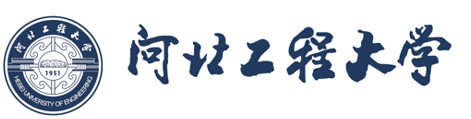 党政领导干部讲授思想政治理论课情况总结报告学    院                               填表日期 ,       2020年   月   日      一、基本情况（包括授课计划的实际执行情况、学院组织实施情况）二、教学内容（包括授课主题、授课内容、授课形式与方法）三、教学效果（主要陈述师生反响，包括学生满意度、形成的影响和示范效应等，请附相关新闻报道、授课PPT、相关图片电子版）四、学院意见（公章）负责人：（签字）                        2020年   月   日五、学校意见                                         （公章）负责人：（签字）                        2020年   月    日